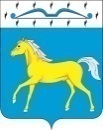 АДМИНИСТРАЦИЯ ПРИХОЛМСКОГО СЕЛЬСОВЕТА                               МИНУСИНСКОГО РАЙОНАКРАСНОЯРСКОГО КРАЯРОССИЙСКАЯ ФЕДЕРАЦИЯП О С Т А Н О В Л Е Н И Е01.10.2019			       п. Прихолмье             	              № 53-пО создании добровольногопротивопожарного формированияна территории п. Прихолмье Прихолмского сельсоветаВ целях реализации полномочий по участию в предупреждении и ликвидации последствий чрезвычайных ситуаций на территории Минусинского района в соответствии с федеральными законами от 06.10.2003 № 131-ФЗ "Об общих принципах организации местного самоуправления в Российской Федерации", от 21.12.1994 № 69-ФЗ "О пожарной безопасности" ПОСТАНОВЛЯЮ:Создать добровольное противопожарное формирование на территории п. Прихолмье Прихолмского сельсовета согласно приложению.Считать утратившими силу постановления от 16.04.2009 г. № 15-п, от 17.12.2011 г. № 39-п.Контроль за исполнением настоящего постановления оставляю за собой.4. Настоящее постановление вступает в силу со дня, следующего за днем его опубликования в официальном печатном издании «Прихолмские вести».                                                                                                                                                                                                 Глава Прихолмского сельсовета:					К.Г. ФорселПриложение к постановлениюадминистрации Прихолмского сельсоветаот 01.10.2019 г.  № 53-п	СПИСОК	добровольного противопожарного формирования	п. Прихолмье Прихолмского сельсовета	Минусинского района Красноярского края№ п/пФ.И.О.Адрес№ телефона1Дорогин Олег Владимировичул. Ленина, д. 6892332674292Ланг Вадим Яковлевичул. Зеленая, д. 12, кв. 1890295060473Нелюбин Сергей Владимировичул. Гагарина, д. 16890801580014Павлов Андрей Юрьевичул. Ленина, д. 4, кв. 2-5Гофман Виктор Давидовичул. Солнечная, д. 20, кв. 2898320576376Форсел Карл Германовичул. Коммунистическая, д.1, кв. 2893333198537Романов Алексей Николаевичул. Коммунистическая, д. 4, кв. 189504319249